PLAN DE ŞCOLARIZARE 2021-2022CLASA PREGĂTITOAREÎN ANUL ŞCOLAR 2021-2022 UNITATEA NOASTRĂ DISPUNE CONFORM PLANULUI DE ŞCOLARIZARE DE:3 CLASE – 66  LOCURI  - ÎNV. LB. ROMÂNĂ- PROF. JURJ CRISTINA- PROF. STOLCZ AURICA- PROF. DAVID MARIANA RODICA1 CLASĂ – 5 LOCURI  - ÎNV. LB. MAGHIARĂ  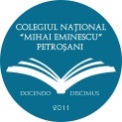 COLEGIUL NAȚIONAL“MIHAI EMINESCU” PETROȘANI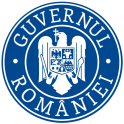 MINISTERUL EDUCAȚIEI 